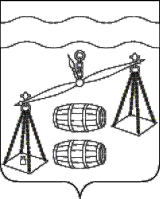 Администрация городского поселения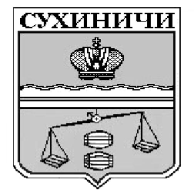 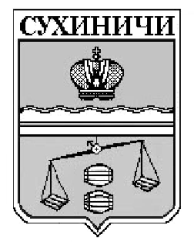 «Поселок Середейский»Сухиничский районКалужская областьП О С Т А Н О В Л Е Н И ЕО внесении изменений в постановлениеадминистрации ГП «Поселок Середейский» от21.04.2022 № 21 «Об утверждении Положенияо муниципальной долговой книге городскогопоселения «Поселок Середейский»В соответствии со статьями 120, 121 Бюджетного кодекса Российской Федерации, на основании Устава городского поселения «Поселок Середейский» администрация ГП «Поселок Середейский» ПОСТАНОВЛЯЕТ:Внести следующие изменения в постановление администрации ГП «Поселок Середейский» от 21.04.2022 № 21 «Об утверждении Положения о муниципальной долговой книге городского поселения «Поселок Середейский».Дефис 3 пункта 3.1 раздела 3 Положения изложить в новой редакции:«- бюджетные кредиты, привлеченные в бюджет городского поселения из других бюджетов бюджетной системы Российской Федерации в валюте Российской Федерации;».Подпункт 1 пункта 3.2 раздела 3 Положения изложить в новой редакции:«1 – муниципальные ценные бумаги городского поселения, номинальная стоимость которых указана в валюте Российской Федерации;».Постановление вступает в силу после его обнародования и применяется к правоотношениям, возникшим с 1 января 2022 года.Контроль за исполнением настоящего постановления оставлю за собой.Глава администрации ГП «Поселок Середейский»                                                  Л.М.Семеноваот  09.06.2023 г.                              № 79